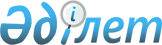 Об установлении водоохранных зон и полос
					
			Утративший силу
			
			
		
					Постановление акимата Жамбылской области от 25 апреля 2008 года № 113. Зарегистрировано Департаментом юстиции Жамбылской области 03 июня 2008 года за номером 1686. Утратило силу постановлением акимата Жамбылской области от 26 февраля 2024 года № 35
      Сноска. Утратило силу постановлением акимата Жамбылской области от 26.02.2024 № 35 (вводится в действие по истечении десяти календарных дней после дня его первого официального опубликования).
      В соответствии с Водным кодексом Республики Казахстан от 9 июля 2003 года, Законом Республики Казахстан от 23 января 2001 года "О местном государственном управлении и самоуправлении в Республике Казахстан", акимат Жамбылской области ПОСТАНОВЛЯЕТ:
      Сноска. Преамбула - в редакции постановления акимата Жамбылской области от 09.10.2017 № 209 (вводится в действие по истечении десяти календарных дней после дня первого официального опубликования).


      1. Установить водоохранные зоны и полосы, прилегающие к водным объектам области, согласно приложения № 1.
      2. исключен постановлением акимата Жамбылской области от 25.11.2009 № 385 (вводится в действие по истечении десяти календарных дней после дня первого официального опубликования).


      3. Настоящее постановление вступает в силу со дня государственной регистрации в органах юстиции, и вводится в действие по истечению десяти календарных дней после дня первого официального опубликования.
      4. Контроль за исполнением данного постановления возложить на заместителя акима области Усенбаева Е.О. Водоохранные зоны и полосы рек Шу, Талас, Аса, озера Биликоль и водохранилища Тасоткель Жамбылской области
      1. Минимальная ширина водоохранных зон по каждому берегу принимается от уреза среднемноголетнего меженного уровня воды, включая пойму реки, надпойменные террасы, крутые склоны коренных берегов, овраги и балки плюс дополнительные расcтояния. В соответствии с утвержденными проектами установления водоохранных зон и полос, для рек Шу, Талас, Аса, озера Биликоль и водохранилища Тасоткель принимаются следующие дополнительные раcстояния:
      1-1. Установить режим и особые условия хозяйственного использования водоохранных зон и полос согласно приложению 1-1 к настоящему постановлению.
      Сноска. Постановление дополнено пунктом 1-1 в соответствии с постановлением акимата Жамбылской области от 09.10.2017 № 209 (вводится в действие по истечении десяти календарных дней после дня первого официального опубликования).


      2. Минимальная ширина водоохранных полос определяется с учетом формы и типа речных долин, крутизны прилегающих склонов, прогноза переработки берегов и состава сельхозугодий и согласно утвержденных проектов установления водоохранных зон и полос рек Шу, Талас, Аса, принимается в размерах:
      Учитывая ценное рыбохозяйственное значение озера Биликоль ширина водоохранной полосы устанавливается равной 100 метрам, независимо от уклона и характера прилегающих земель.
      По периметру Тасоткельского водохранилища ширина водоохранной полосы устанавливается равной 100 метрам.
      Сноска. Пункт 2 с изменениями, внесенными постановлением акимата Жамбылской области от 27.03.2014 № 79 (вводится в действие по истечении десяти календарных дней после дня первого официального опубликования).

 Режим и особые условия хозяйственного использования водоохранных зон и полос 
      Сноска. Постановление дополнено приложением 1-1 в соответствии с постановлением акимата Жамбылской области от 09.10.2017 № 209 (вводится в действие по истечении десяти календарных дней после дня первого официального опубликования).
      1. В пределах водоохранных зон запрещаются: 
      1) ввод в эксплуатацию новых и реконструированных объектов, не обеспеченных сооружениями и устройствами, предотвращающими загрязнение и засорение водных объектов и их водоохранных зон и полос;
      2) проведение реконструкции зданий, сооружений, коммуникаций и других объектов, а также производство строительных, дноуглубительных и взрывных работ, добыча полезных ископаемых, прокладка кабелей, трубопроводов и других коммуникаций, буровых, земельных и иных работ без проектов, согласованных в установленном порядке с местными исполнительными органами, уполномоченным органом, уполномоченным государственным органом в области охраны окружающей среды, центральным уполномоченным органом по управлению земельными ресурсами, уполномоченными органами в области энергоснабжения и санитарно-эпидемиологического благополучия населения и другими заинтересованными органами;
      3) размещение и строительство складов для хранения удобрений, пестицидов, ядохимикатов и нефтепродуктов, пунктов технического обслуживания, мойки транспортных средств и сельскохозяйственной техники, механических мастерских, устройство свалок бытовых и промышленных отходов, площадок для заправки аппаратуры пестицидами и ядохимикатами, взлетно-посадочных полос для проведения авиационно-химических работ, а также размещение других объектов, отрицательно влияющих на качество воды;
      4) размещение животноводческих ферм и комплексов, накопителей сточных вод, полей орошения сточными водами, кладбищ, скотомогильников (биотермических ям), а также других объектов, обусловливающих опасность микробного загрязнения поверхностных и подземных вод;
      5) выпас скота с превышением нормы нагрузки, купание и санитарная обработка скота и другие виды хозяйственной деятельности, ухудшающие режим водоемов;
      6) применение способа авиаобработки ядохимикатами и авиаподкормки минеральными удобрениями сельскохозяйственных культур и лесонасаждений на расстоянии менее двух тысяч метров от уреза воды в водном источнике;
      7) применение пестицидов, на которые не установлены предельно допустимые концентрации, внесение удобрений по снежному покрову, а также использование в качестве удобрений необезвреженных навозосодержащих сточных вод и стойких хлорорганических ядохимикатов.
      2. В пределах водоохранных полос запрещаются:
      1) хозяйственная и иная деятельность, ухудшающая качественное и гидрологическое состояние (загрязнение, засорение, истощение) водных объектов;
      2) строительство и эксплуатация зданий и сооружений, за исключением водохозяйственных и водозаборных сооружений и их коммуникаций, мостов, мостовых сооружений, причалов, портов, пирсов и иных объектов транспортной инфраструктуры, связанных с деятельностью водного транспорта, объектов по использованию возобновляемых источников энергии (гидродинамической энергии воды), а также рекреационных зон на водном объекте;
      3) предоставление земельных участков под садоводство и дачное строительство;
      4) эксплуатация существующих объектов, не обеспеченных сооружениями и устройствами, предотвращающими загрязнение водных объектов и их водоохранных зон и полос;
      5) проведение работ, нарушающих почвенный и травяной покров (в том числе распашка земель, выпас скота, добыча полезных ископаемых), за исключением обработки земель для залужения отдельных участков, посева и посадки леса;
      6) устройство палаточных городков, постоянных стоянок для транспортных средств, летних лагерей для скота;
      7) применение всех видов удобрений.
      3. В водоохранных зонах и полосах запрещается строительство (реконструкция, капитальный ремонт) предприятий, зданий, сооружений и коммуникаций без наличия проектов, согласованных в порядке, установленном законодательством Республики Казахстан, и получивших положительное заключение комплексной вневедомственной экспертизы проектов строительства (технико-экономических обоснований, проектно-сметной документации), включающей выводы отраслевых экспертиз. Режим хозяйственной деятельности в водоохранных зонах и полосах
      Сноска. Приложение 2 исключено постановлением акимата Жамбылской области от 25.11.2009 № 385.
					© 2012. РГП на ПХВ «Институт законодательства и правовой информации Республики Казахстан» Министерства юстиции Республики Казахстан
				
      Аким области 

Б. Жексембин
Приложение № 1
к постановлению акимата области
от 25 апреля 2008 года № 113
Виды
Наименование
Ширина (в метрах)
Реки
ШуТаласАса
500500500
Озеро
Биликоль
500
Водохранилище
Тасоткель
500
Виды угодий, прилегающих к берегам водных объектов
Минимальная ширина водоохранной полосы (в метрах) при крутизне склонов
Минимальная ширина водоохранной полосы (в метрах) при крутизне склонов
Минимальная ширина водоохранной полосы (в метрах) при крутизне склонов
Виды угодий, прилегающих к берегам водных объектов
Уклон от берега (нулевой уклон)
Уклон к берегу
Уклон к берегу
Виды угодий, прилегающих к берегам водных объектов
Уклон от берега (нулевой уклон)
до 3 градусов
более 3 градусов
Пашня
35
55
100
Луга, сенокосы
35
50
75
Лес, кустарник
35
35
55
Прочие (неудобья)
35
55
100Приложение 1-1
к постановлению акимата 
Жамбылской области
от 25 апреля 2008 года
№113Приложение № 2
к постановлению акимата области
от 25 апреля 2008 года № 113